中国美术学院2022年本科招生复试 (网络远程考试)“钉钉”APP操作手册一、下载注册钉钉（如已完成登陆钉钉即可）请考生下载安装钉钉软件，并使用报考系统中预留的本人手机号码进行注册。扫码如右图：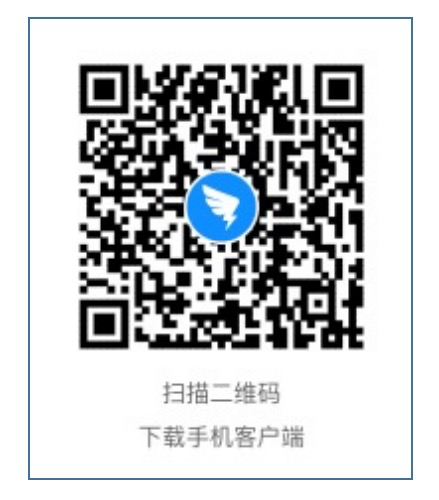 注册流程如下图所示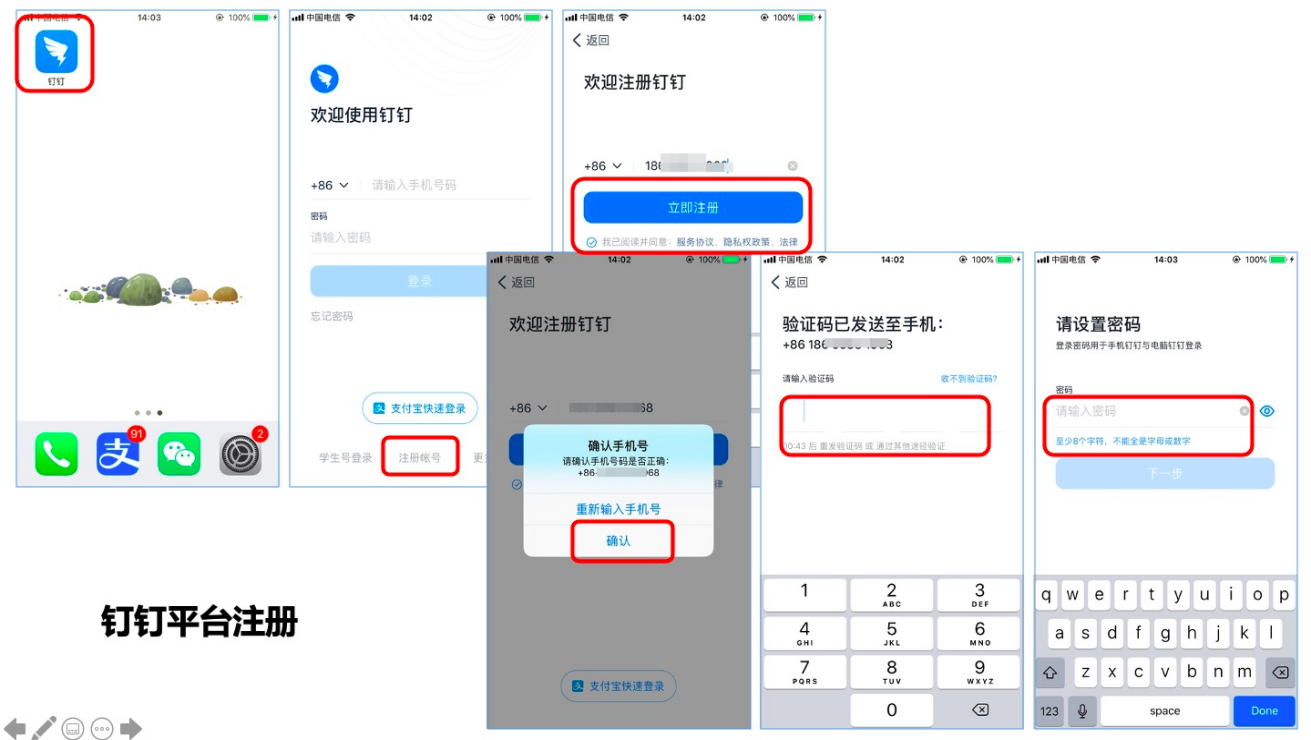 二、加入钉钉远程考试平台中国美术学院将统一邀请参考学生加入考试平台（注意：平台加入手机号为报考系统中预留本人手机号），为保证后续组织邀请顺利，请关闭个人设置隐私界面内“团队添加我时需要验证”功能（操作），或及时通过邀请认证。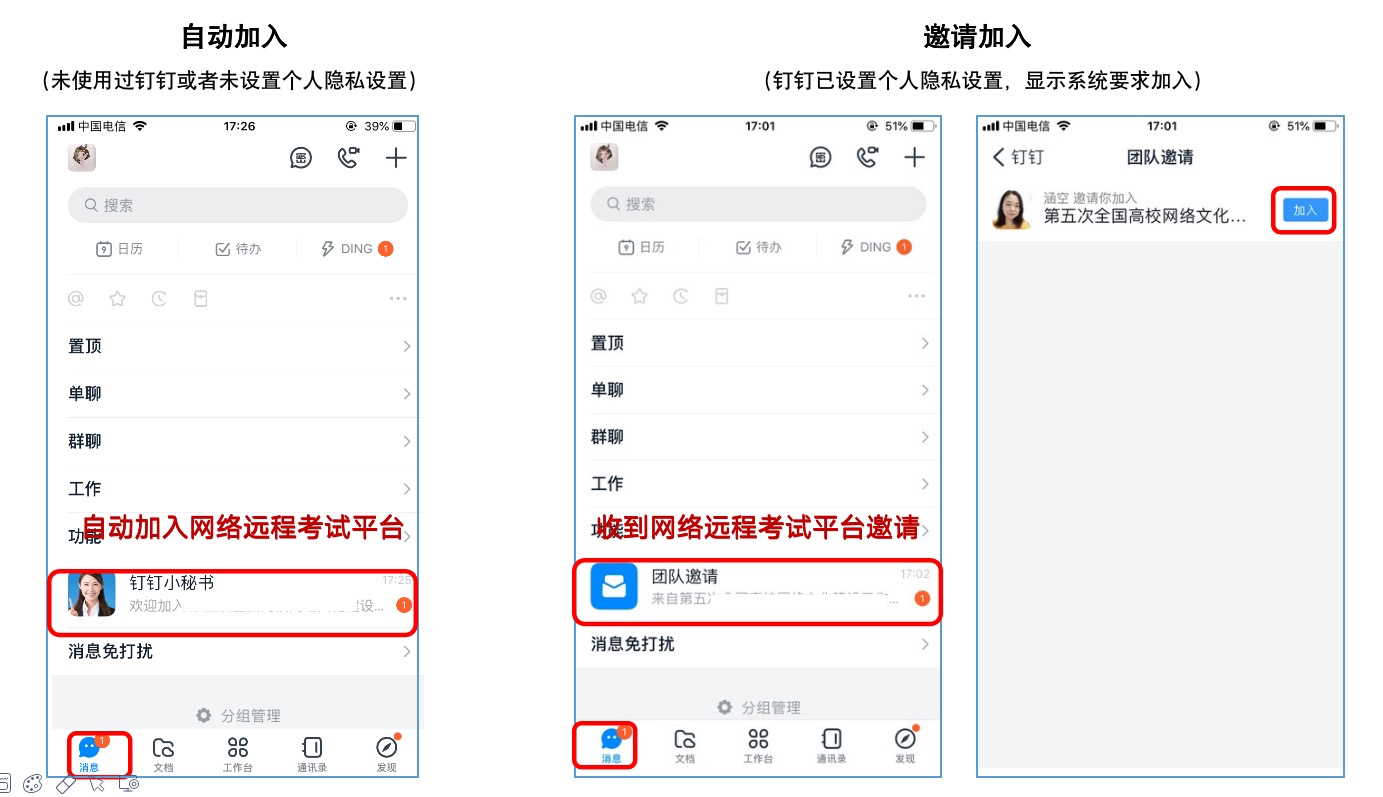 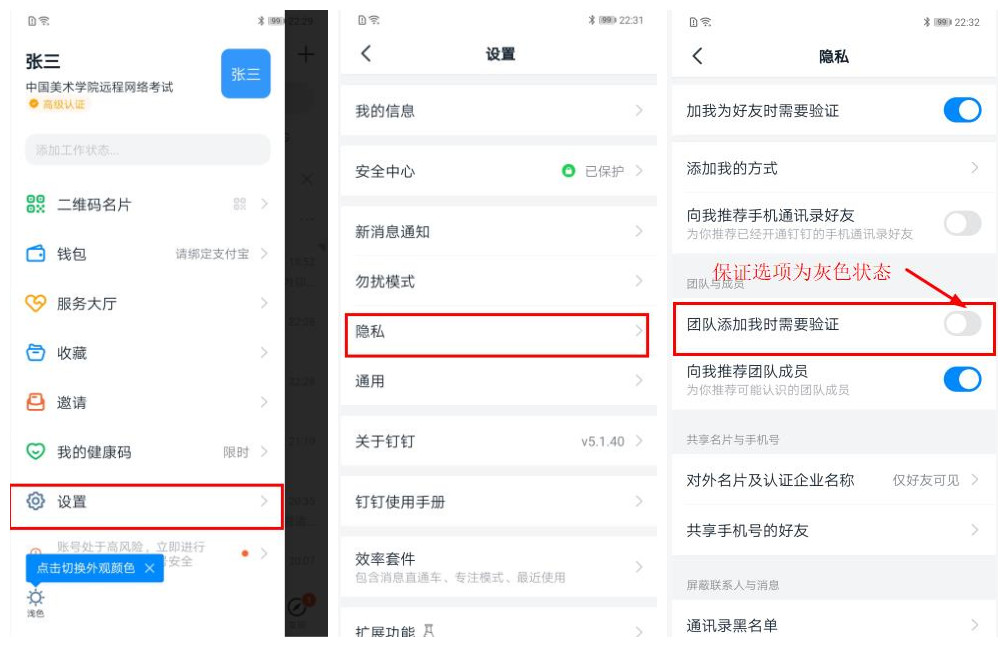 加入考试平台后，考生可以在通讯录界面看到所属考场信息。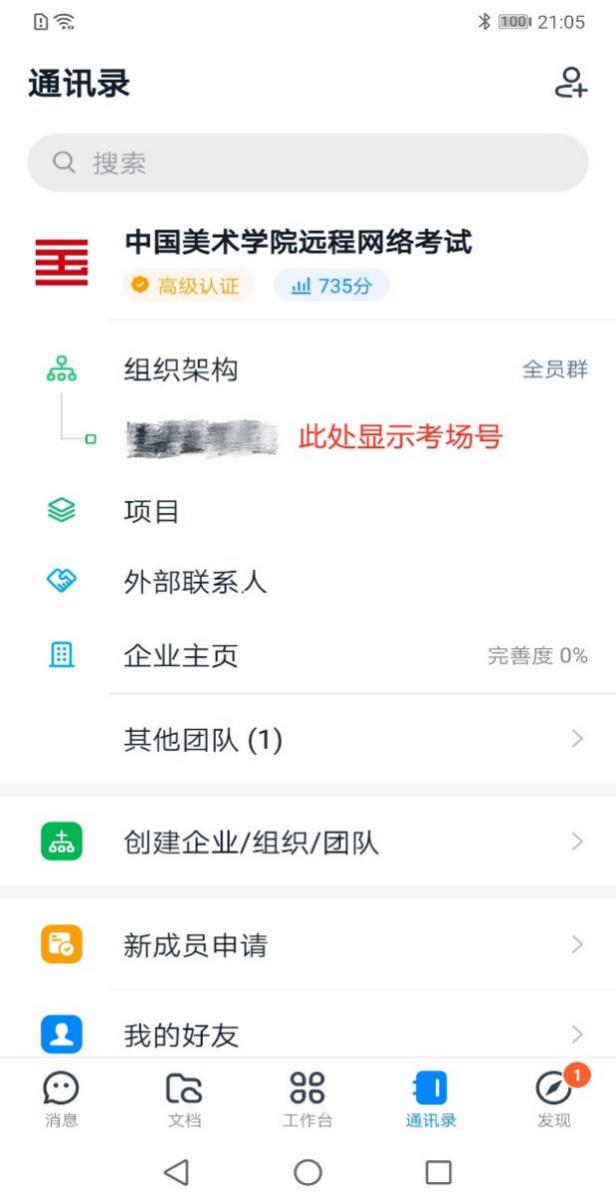 三、修改昵称考生在“钉钉”APP，“消息”界面，点击左上角头像图标。在后续界面点击右上角头像图标，在“我的信息”界面下，点击“昵称”，修改为考生本人姓名。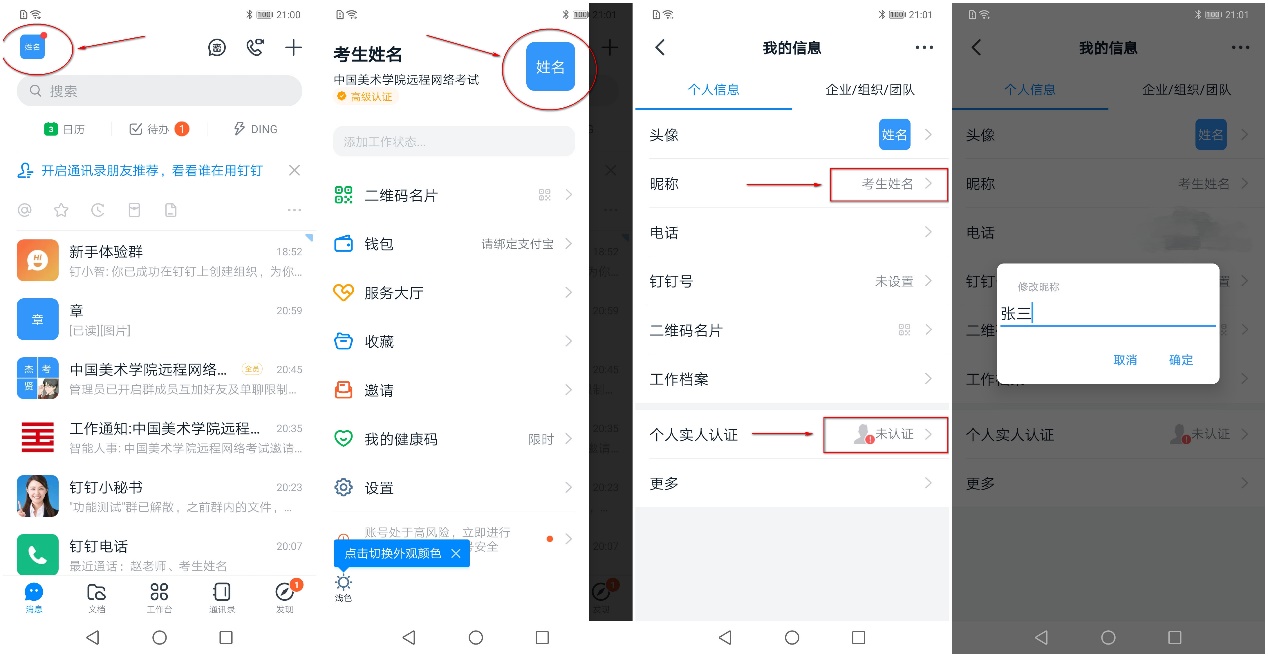 切换主企业更换主企业为：中国美术学院远程网络考试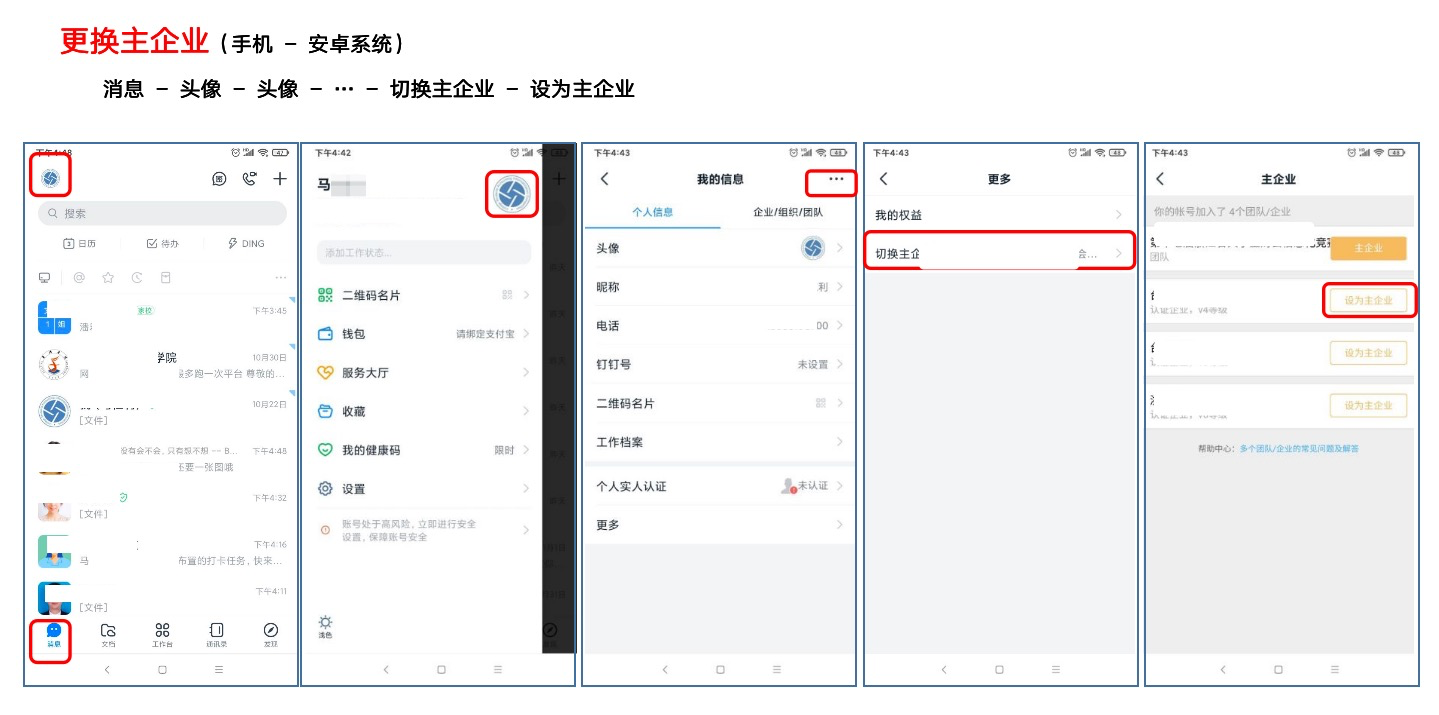 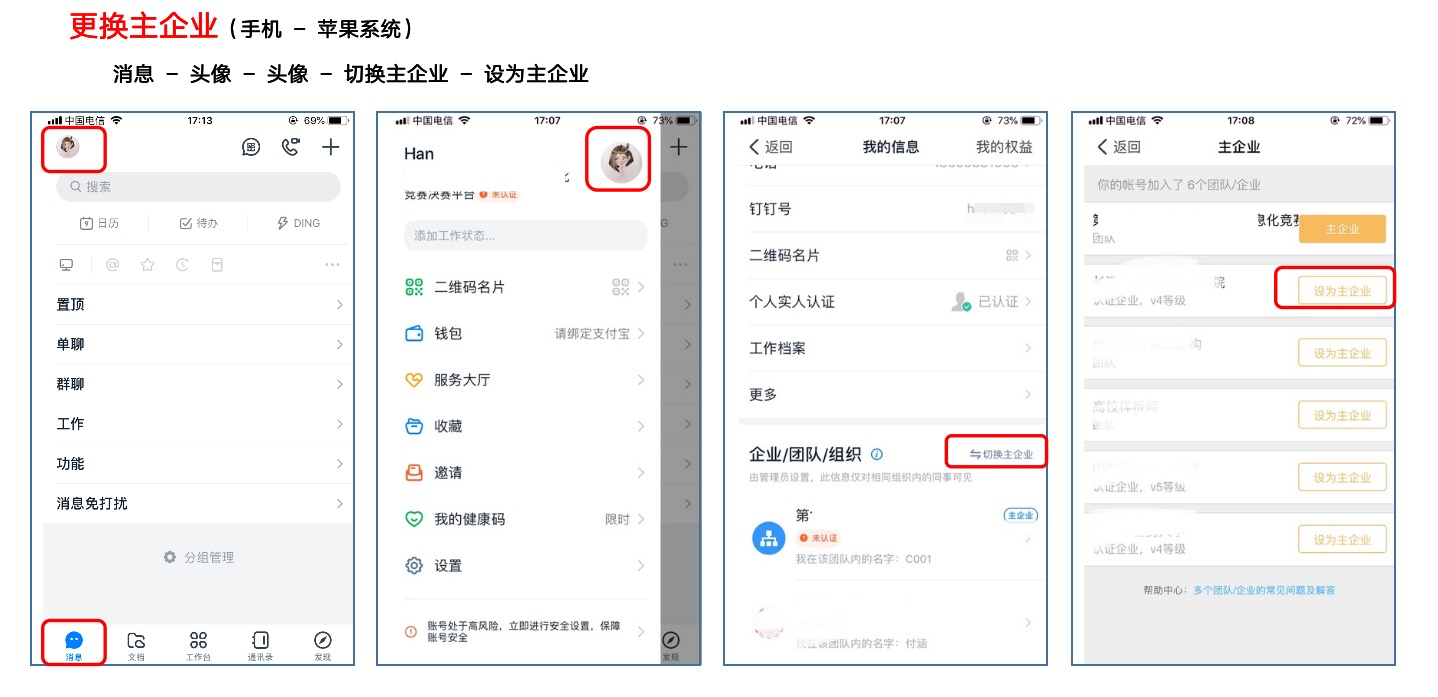 （提醒考生，主企业切换每月有次数限制，不要反复尝试修改）五、参加网络远程考试模拟考、考前签到检查及正式考试时间段，保持网络畅通，等待监考员发起视频会议邀请，以“视频接听”模式接入视频会议，接入会议后，打开“静音”、“扬声器”、“摄像头”选项，点击右上角个人画面窗口，使个人画面成为主画面，便于自我检查画面是否符合要求。横屏放置“钉钉”手机，按照“视频拍摄示意图”调整“钉钉”手机距离、角度，使个人画面可以清楚、完整地显示考场环境，画面内容要求包含完整画板、试卷画面、考生本人及作画工具、 “艺术升”手机及地面环境等内容。如监考员发现监控画面不符合要求，提出调整要求后，按要求整改至符合要求为止。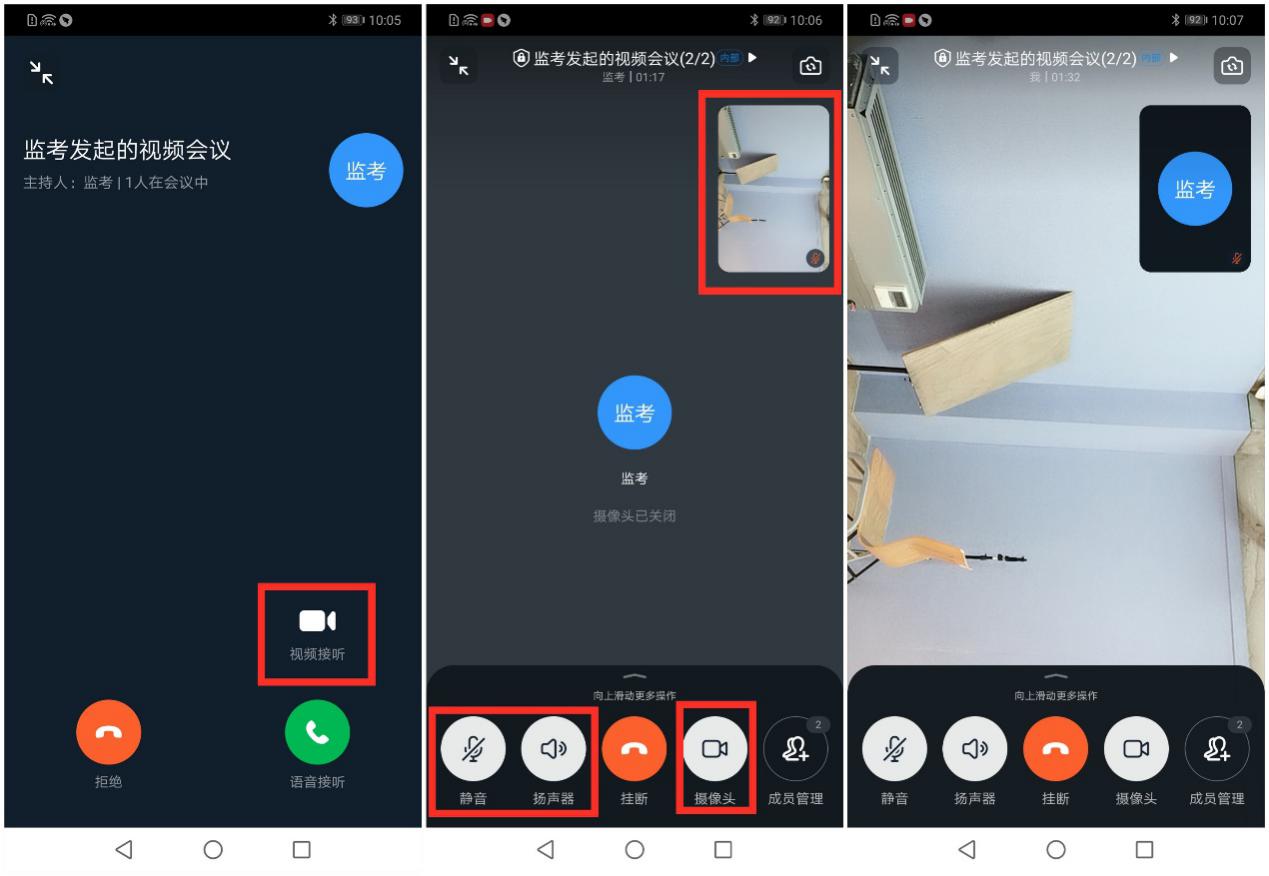 六、常见问题1 视频会议中没声音怎么办 ？排查内容如下：1 ）视频会议中，本人是否设置了静音 2）说话方是否开启了麦克风 3）网络是否稳定，建议切换网络尝试。 4）若手机端没有声音，核实手机设置里是否开启了钉钉录音的权限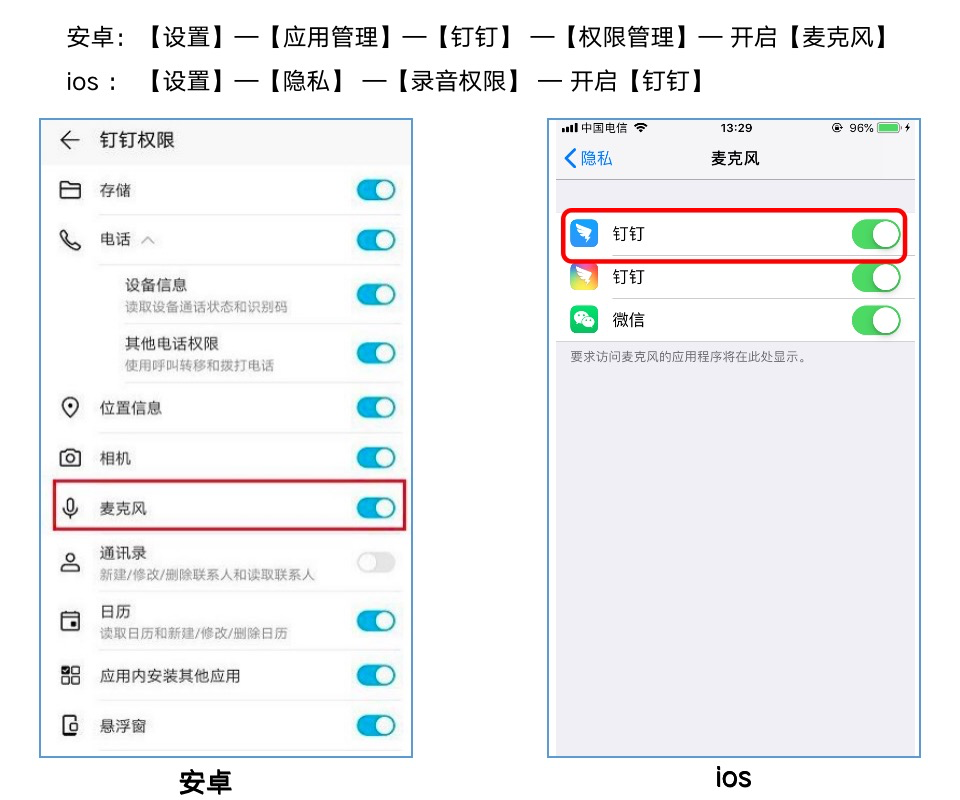 2 考试过程中，为什么会出现卡顿/黑屏？手机设备性能问题cpu overuse（CPU占用率过高）考生手机摄像头问题 -- 视频断线（低概率）手机死机 -- 视频断线（低概率）考生所在网络问题所在环境的网络设备限制流量（如：酒店网络设备限制流量）所持设备网络不稳定（如：Wi-Fi网络不稳定）